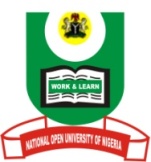 NATIONAL OPEN UNIVERSITY OF NIGERIAPlot 91, Cadastral Zone, NnamdiAzikwe Expressway Jabi-AbujaFACULTY OF SCIENCESDEPT. OF ENVIRONMENTAL SCIENCE AND RESOURCES MANAGEMENTJULYEXAMINATION2017COURSE CODE: ESM 421COURSE TITLE: -ELEMENTS OF LAND SURVEYINGINSTRUCTION- ANS QUESTION ONE (1) AND ANY OTHER THREE (3) QUESTIONS.TIME ALLOWED: 2: 30 Mins.1. a. Highlight some basic procedures involved in surveying. (6Marks) b. Elucidate two (2) classifications on the basis of purpose. (7 marks)c. Explain why some developers have always tend to undermine some types of surveying.(12 Marks)2a. Define surveying (10 marks)2b. Classification surveying on the basis of surface and area to be surveyed(10 marks)3a.In surveying classification based on instrument used is paramount,briefly comment on this. (7.5 marks)b. Outline the sources of errors in chain survey and draw inference for their rectifications. (7.5mks)4. Itemize the characteristics of the three main phases in the process of surveying. (10 marks)4. Briefly outlined theprocess of surveying(5 marks)5. Write short notes on the following terms in relation to chain survey(i) Purpose, (ii) suitability (iii) unsuitability.5 marks each(15 marks)